РСН 69-88ГОСУДАРСТВЕННЫЙ КОМИТЕТ РСФСР ПО ДЕЛАМ СТРОИТЕЛЬСТВА  Инструкция по привязке типовых проектов простейших зданий и сооружений для строительства в сельской местности РСФСР Дата введения 1988-07-01РАЗРАБОТАНА Управлением сельского строительства, планировки и застройки сельских населенных пунктов Госстроя РСФСР (В.И.Борисов, П.М.Морозов, Ю.Г.Мичурин); Госагропромом РСФСР (Ю.И.Зубков, Ю.С.Лукичев); Госагропромом Нечерноземной зоны  РСФСР (Л.Г.Иванчиков); Российским республиканским банком Агропромбанка СССР (Н.Н.Иовлева); Новосибирским управлением Агропромбанка СССР (З.А.Колобашкина); Роснипиагропромом (Г.Д.Семидушнов, А.М.Сигорский); Севзапагропромпроектом (В.А.Щумов); Запсибнипиагропромом (К.Я.Мордвинов, П.К.Фиалковский); Новосибирскагропромпроектом (П.Г.Коржова).СОГЛАСОВАНА Госагропромом РСФСР (письмо от 04.05.88 №04-17/223); Госагропромом Нечерноземной зоны РСФСР (письмо от 22.04.88 № 15-01-8/11).ВНЕСЕНА И ПОДГОТОВЛЕНА К УТВЕРЖДЕНИЮ Управлением сельского строительства, планировки и застройки сельских населенных пунктов Госстроя РСФСР.УТВЕРЖДЕНА  постановлением Госстроя РСФСР от 11 мая 1988 г. № 43.I. Общие положения 1.1. Настоящая Инструкция содержит положения, определяющие состав и порядок разработки проектно-сметной документации по привязке проектов простейших зданий и сооружений для строительства в сельской местности РСФСР на основе применения типовых рабочих проектов, рабочих проектов повторного применения и типовых проектных решений.Типовые рабочие проекты, рабочие проекты повторного применения и типовые проектные решения в дальнейшем именуются "Типовые проекты".Инструкция не распространяется на проектно-изыскательские работы в сейсмических районах, в районах с оползнями, карстом, просадочными II типа, набухающими, вечномерзлыми, засоленными, элювиальными, водонасыщенными биогенными грунтами и илами, а также на участки переработки берегов водохранилищ, озер, рек и распространения склоновых процессов.1.2. К категории простейших зданий и сооружений относятся объекты жилищно-гражданского и производственного назначения для строительства в сельской местности в соответствии с приложением 9 Инструкции о составе, порядке разработки, согласования и утверждения проектно-сметной документации на строительство предприятий, зданий и сооружений агропромышленного комплекса (ВСН 113-87).Перечень объектов, относящихся к категории простейших (приложение I), для применения в области, крае, автономной республике может быть дополнен или изменен по решению комиссии из представителей областных, краевых, автономных республик архитектурно-градостроительных органов, агропромышленных комитетов, строительных и проектных организаций - по согласованию с Госстроем РСФСР, Госагропромом РСФСР или Госагропромом Нечерноземной зоны РСФСР.1.3. Подготовка исходных данных, а также согласование и утверждение проектно-сметной документации производится в соответствии с Инструкцией ВСН 113-87 и требованиями архитектурно-планировочного задания, выданного местными органами архитектуры и градостроительства.1.4. Привязка типовых проектов простейших зданий и сооружений ведется на основе утвержденных генеральных планов, проектов детальной планировки и проектов застройки сельских населенных пунктов. При их отсутствии проектирование осуществляется по схеме размещения первоочередного строительства, составленной в соответствии с Правилами застройки сельских населенных пунктов РСФСР (пп. 19, 20 и 21).Выкопировка из указанных выше документов, согласованная с отделом архитектуры и градостроительства районного Совета народных депутатов, представляется заказчиком в составе исходных данных.1.5. Привязка типовых проектов к местным конкретным условиям производится проектными организациями, в том числе хозрасчетными проектно-производственными архитектурно-планировочными бюро при архитектурно-градостроительных органах исполкомов местных советов, организациями и предприятиями агропромышленного комплекса, проектно-строительными объединениями, а также специальными кооперативами.1.6. Каждый объект строительства (группа объектов) должен иметь привязанный к местным конкретным условиям площадки (с указанием района, совхоза, колхоза, населенного пункта, улицы, квартала, номера дома, сооружения по генплану и т.п.) рабочий проект с обязательными подписями должностных лиц, которые несут всю полноту ответственности за привязанный типовой проект данного конкретного объекта.Запрещается пользоваться безадресной привязкой типовых проектов.1.7. Контроль за обоснованным размещением новых объектов строительства, нанесение на планировочную документацию всех привязок и сопутствующих решений по инженерным сетям и благоустройству осуществляют группы дежурных генпланов при архитектурно-градостроительных органах местных Советов.1.8. Инженерные изыскания для привязки простейших зданий и сооружений производятся в соответствии с приложениями 2 и 3 настоящей Инструкции.1.9. Для привязки многократно применяемых типовых проектов следует применять предварительно подготовленные варианты, выполненные в соответствии с разделом 2 настоящей Инструкции и учитывающие особенности строительной базы, данные по инженерной геологии и транспортные схемы перевозок местных строительных материалов.1.10. Состав проектно-сметной документации, выдаваемой заказчику при предварительно подготовленных вариантах привязки, определяется разделом 3 настоящей Инструкции.Этим же разделом определяется состав проектно-сметной документации и при привязке немногократно применяемых типовых проектов простейших зданий и сооружений, для которых отсутствовал этап подготовки проектов по разделу 2 Инструкции.1.11. В задании на разработку рабочего проекта привязки должна быть сделана ссылка о выполнении проектной документации в соответствии с настоящей Инструкцией.1.12. Оплата проектных и изыскательских работ, выполняемых по настоящей Инструкции, производится по договорной цене, устанавливаемой по соглашению заказчика и проектной организации. Расчет договорной цены производится на основе Сборника цен на проектные и изыскательские работы и в соответствии с выполняемым объемом работ.2. Отбор и подготовка типовых проектов для многократного применения 2.1. Отбор проектов для многократного применения в автономной республике, крае, области производится комиссией из представителей областных, краевых, автономных республик архитектурно-градостроительных органов, агропромышленных комитетов, строительных организаций и проектных организаций-разработчиков.Состав комиссии и подготовленный ею перечень типовых проектов простейших зданий и сооружений для многократного применения утверждается Советами Министров автономных республик, крайисполкомами, облисполкомами.2.2. Комиссия рассматривает подготовленные проектными институтами и заказчиками расчеты целесообразности разработки вариантов привязки проектов для конкретных  строительных зон автономной республики, края, области с учетом  перспективных планов строительства этих объектов, подтверждающих многократность применения проектов в последующие 5 лет, технические условия на проектирование зданий с учетом вариантности основных строительных  конструкций и типов фундаментов по гидрогеологическим условиям, а также на инженерное обеспечение, и вопросы необходимости составления прейскурантов или смет на  строительство по зонам.2.3. Утвержденный перечень проектов для многократного применения является основанием для заказа разработки вариантов привязки типовых проектов.2.4. Разработка вариантов привязки проектов должна поручаться в автономной республике, крае, области территориальным и ведущим проектным организациям и специализированным (отраслевым) проектным институтам.2.5. Работа по обобщению материалов инженерно-геологических изысканий, составлению карт инженерно-геологического районирования населенных пунктов и производственных  зон совхозов, колхозов и других предприятий АПК выполняется трестами инженерно-строительных изысканий, проектными институтами агропромкомитетов и подлежат оплате заказчиками.2.6. В составе проектной документации, отобранной для предварительной подготовки вариантов привязки, должны быть разработаны:- альбомы типового проекта здания (проекта повторного применения) в условиях автономной республики, края, области с вариантами конструкций из местных строительных материалов, а также архитектурных решений фасадов и их внешней отделки;- конструктивные варианты фундаментов, учитывающие особенности инженерно-геологических условий;- варианты по видам инженерного оборудования;- сметы, выполненные по вариантам конструктивных и инженерных решений;- технико-экономические показатели по структуре показателей типового проекта.2.7. Разработанная в объеме по п.  2.6. проектная документация рассматривается и утверждается на объединенном техническом совете института, заказчика и архитектурно-градостроительных органов автономной республики, края, области, агропромышленного комитета, строительных организаций и вводится в действие приказом по институту.Эта проектная документация является основанием для определения договорной цены на строительство.2.8. Разработка проектной документации по вариантам оплачивается за счет:- собственных средств предприятий и организаций-заказчиков, переведенных на полный хозяйственный расчет и самофинансирование;- государственных централизованных капитальных вложений в пределах лимитов проектно-изыскательских работ, утверждаемых в установленном порядке.2.9. Работы по тиражированию проектной документации с вариантами проектов выполняются, как правило, организациями, имеющими необходимую полиграфическую базу, с включением в план и оплатой в установленном порядке.3. Состав рабочего проекта привязки типовых проектов простейших зданий и сооружений 3.1. Состав рабочего проекта привязки типового проекта определяется, в целях дальнейшего сокращения объема проектной документации, сроков разработки и ее стоимости, заказчиком совместно с генподрядчиком и генпроектировщиком исходя из  конкретных условий строительства. Стоимость разработки проектно-сметной документации определяется с понижающим коэффициентом в соответствии с фактически выполненным объемом работ.3.2. В примерный состав рабочего проекта привязки входят:- выкопировка из  генплана населенного пункта или производственной зоны;- заглавный лист     (приложение 4);- планировочная документация и планы инженерных коммуникаций;- привязанные альбомы типового проекта;- спецификация оборудования;- ведомости материалов по разделам проекта;- сметная документация;- проект организации строительства (ПОС) в сокращенном объеме в составе стройгенплана с указанием нормативной продолжительности строительства.3.3. Заглавный лист (лист общих данных) содержит:- состав проекта;- основные сведения по инженерно-геологическим условиям площадки строительства;- перечень исходных данных;- выкопировку из генерального плана.3.4. При выполнении чертежей необходимо стремиться к их максимальному совмещению.3.5. При строительстве нескольких зданий одного типа разрешается выполнять один чертеж плана фундаментов и в табличной форме  приводить угловые отметки, отметки заложения и размеры фундаментов, отметки вводов коммуникаций по всем объектам.3.6. На планах сетей водопровода, канализации, теплоснабжения указываются диаметры труб, длины участков, уклоны, красные и черные отметки, даются спецификации оборудования. Продольные профили коммуникаций не приводятся.3.7. При привязке типовых проектов разрешается:- не составлять сводные ведомости потребности в материалах;- не составлять ведомости строительных и монтажных работ, ведомости объемов бетонных и железобетонных работ.3.8. Рабочий проект передается заказчику в количестве экземпляров, указанном в задании на проектирование, но не более предусмотренного п. 5.4 ВСН 113-87.Приложение 1Обязательное ПЕРЕЧЕНЬпростейших зданий и сооружений жилищно-гражданского и производственного назначения для строительства в сельской местности, привязку которых допускается выполнять в сокращенном объеме I. Объекты жилищно-гражданского назначения 1. Одноквартирные жилые дома.2. Двухквартирные жилые дома с квартирами в одном и двух уровнях.3. Надворные постройки усадебных жилых домов: сараи, гаражи, помещения для скота, птицы и др.4. Бани до 20 мест.5. Бригадные дома до 15 человек.6. Объекты малого соцкультбыта (строительный объем одного объекта не должен превышать строительный объем одноэтажного 2-квартирного жилого дома).II. Объекты производственного назначенияЗдания и сооружения для расширения ферм по производству молока, выращиванию нетелей и откорма КРС 1. Откормочная площадка на 1000 голов. 2. Летние лагеря до 500 голов.3. Навесы для отдыха до 200 голов молодняка КРС.4. Кормоприготовительная сухих кормосмесей на 3 т  в час.5. Навесы для хранения грубых кормов на 100 и 200 т.Здания и сооружения для расширения звероводческих ферм 1. Секция шеда разм. до 2,4 х 30 м для круглогодового содержания зверей (норок, соболей, лисиц и песцов).2. Кормоцех для звероводческих ферм с пунктом первичной обработки шкурок.3. Служебно-бытовое здание на 8 человек для звероводческих ферм.4. Склад инвентаря и подстилки.5. Наблюдательная вышка.Здания и сооружения для расширения овцеводческих ферм1. Овчарня до 1000 маток.2. Катон на 250, 500 и 750 голов ремонтного молодняка.3.  Кормоприготовительная производительностью до 6,0 т в час.4. Механизированные купочные установки пропускной способностью до 500 голов в час.5. Навес на 10 рабочих лошадей.Здания и сооружения для расширения птицефермы 1. Птичники до 500 кур-несушек c помещениями для ремонтного молодняка.III. Ветеринарные и зоотехнические здания и сооружения1. Убойно-санитарный пункт для КРС, свиней и овец.2. Убойно-санитарный пункт для крупного рогатого скота.3. Стационар на 10 мест для коров.4. Изолятор на 5-10 мест для коров.5. Помещение для обработки больных животных для откормочных площадок.6. Здания приемки и обработки скота.7. Дезбарьер для животноводческих комплексов и ферм.8. Ветсанпропускник для персонала карантинов свиноводческих ферм.9. Санпропускник на 15-30 человек для животноводческих и птицеводческих ферм.10. Убойно-санитарный пункт для крупного рогатого скота, свиней и овец.11. Биотермическая яма для уничтожения трупов животных с наземной частью.12. Передвижной пункт для искусственного осеменения овец на 1000-1500 маток.13. Дезинфекционная площадка на 1 проезд с дезбарьером.14. Пункт искусственного осеменения крупного рогатого скота на 1 станок и 10 стойл.15. Пункт искусственного осеменения лошадей.16. Склад дезинфекционных средств.17. Здание вынужденного убоя и отгрузки свиней.18. Дезблок для транспортных средств.19. Площадка для обработки кожного покрова крупного рогатого скота.IV. Агрономические здания1. Инсектарий.2. Сарай на 2 автомашины с помещениями для инвентаря.3. Склад зерна.4. Фумигационная камера.5. Теплица стеллажная.V. Здания и сооружения для хлопководства, шелководства, пчеловодства и хмелеводства1. Навес с помещениями для отдыха бригад на 40 человек с красным уголком.2. Детская комната на 10 детей ясельного возраста.3. Навес для приема пищи на 20 посадочных мест с помещением для подогрева пищи и кладовой.4. Зимовник на 150, 250, 500 пчелосемей.5. Сотохранилище для хозяйств, имеющих до 500 пчелосемей.6. Пасечные дома для пасеки до 500 пчелосемей.7. Хмелевые шпалеры.VI. Сооружения утепленного грунта1. Сооружения утепленного грунта с пленочным укрытием для выращивания рассады овощей площадью до 500 кв.м.2. Пленочные теплицы грунтовые площадью до 1000 кв.м. VII. Силосные и сенажные сооружения1. Траншеи для хранения силоса (сенажа) вместимостью от 250 до 3000 тонн (тупиковые, проездные, наземные и полузаглубленные).2. Сараи для хранения и досушивания сена методом активного вентилирования емкостью 400-1000 тонн.VIII. Предприятия, здания и сооружения для хранения продукции сельхозпроизводства1. Хранилище травяной муки россыпью или в гранулах.IX. Здания и сооружения для обработки и переработки сельхозпродукции1. Цеха по производству травяной муки и гранул на базе агрегатов АВМ-0,65.2. Цех приготовления травяной муки на базе агрегата АВМ-1,5.3. Цех выделения семян томатов на 10 тонн сырья в час.4. Цех выделения семян бахчевых культур и огурцов производительностью по сырью 20 тонн в час.5. Пункт сортировки и первичной обработки томатов производительностью 15 тонн в час.6. Унифицированный склад тары площадью 500 кв.м, для цехов по переработке овощей и фруктов.X. Здания и сооружения по ремонту, техническому обслуживанию, хранению и обеспечению горюче-смазочными материалами1. Пост консервации сельхозмашин (навес).2. Пункт технического обслуживания ферм по производству молока на 400, 800 и 1200 коров.3. Пункт технического обслуживания комплексов по откорму 12 и 24 тыс. свиней в год.4. Пункт технического обслуживания площадок откорма молодняка КРС на 5, 10, 20 тыс. скотомест.5. Пункт технического обслуживания и ремонта энергооборудования в колхозах и совхозах.6. Теплая стоянка на 6-12 тракторов для производственных подразделений колхозов и совхозов.7. Навес для регулирования сельхозмашин (с монорельсом).8. Площадка для погрузки и разгрузки сельхозтехники с эстакадой.9. Неотапливаемые склады для хранения оборудования и инвентаря.10. Мастерские по обслуживанию 10-20 тракторов.11. Эстакады и площадки для мойки автомашин.12. Пожарное депо на 1-2 машины.13. Склады нефтепродуктов вместимостью 40, 80, 150 куб.м для колхозов и совхозов (с наземными резервуарами).14. Операторская для складов нефтепродуктов.15. Маслосклады с операторской на 40, 80, 150 тонн масел (надземный вариант, размер здания 6 х 12; 6 х 18 м).16. Весовая с автомобильными весами грузоподъемностью 30 тонн на 1 проезд.XI. Разные сельскохозяйственные сооружения 1. Сараи и навесы для хранения торфа на 100, 200 и 400 тонн.2. Склады сухих концкормов и зерна (для напольного хранения) на 100, 200 и 300 тонн.3. Склады сухого брикетированного жома на 100, 200, 500 тонн.4. Пункты по досушке сена методом активного вентилирования в скирдах до 1000 тонн.5. Бригадные дома до 15 человек с санпропускниками.6. Крытые площадки для временного хранения зерна.7. Зерноочистительные цеха производительностью до 400 тонн в час с агрегатами ЗАВ-10, ЗАВ-20, ЗАВ-40.8. Зерноочистительные сушильные комплексы КЗС-10 Ш, КЗС-20 Ш, КЗС-40 Ш с сушилкой, производительностью 10-40 тонн в час.9. Трассы линий электропередач напряжением до 10 кВ.10. Трансформаторные и распределительные подстанции с напряжением на вводе до 10 кВ.ХII. Сооружения для хранения навоза 1. Жижесборники емкостью 25-100 куб.м в сухих и мокрых грунтах.2. Навозоприемники емкостью 50-100 куб.м.3. Навозонакопители емкостью 50-100 куб.м.4. Навозосборники емкостью 50-100 куб.м.5. Навозохранилища наземные, полузаглубленные, заглубленные емкостью 200, 300, 500, 1000 куб.м (тонн).6. Пруды-отстойники емкостью 250, 500 и 1000 куб.м для ливневых и производственных стоков.Приложение 2ОбязательноеИнженерно-геодезические изыскания1. Допускается использование материалов изысканий масштаба 1:2000 для составления планов масштаба 1:1000, а также увеличение плана масштаба 1:2000 до 1:1000 с обязательной натурной корректировкой полученного плана участка конкретной площадки.2. Инженерно-геодезические работы разрешается выполнять в местной системе координат и высот с ориентированием по магнитному меридиану.3. При топосъемке территории с существующей застройкой допускается не выполнять закладку знаков долговременной сохранности, а устанавливать, как правило, стенные знаки в местах, обеспечивающих их сохранность и неизменность положения.4. На участках, где инженерно-геодезические изыскания ранее не проводились (включая полосы для укладки трасс инженерных коммуникаций), весь комплекс работ должен выполняться в соответствии с требованиями действующих нормативных документов.Приложение 3ОбязательноеИнженерно-геологические изыскания 1. По всем населенным пунктам и производственным зонам, для которых выполнялись значительные объемы инженерно-геологических изысканий, следует составлять карты инженерно-геологического районирования, на которых выделять участки, где можно привязывать типовые проекты простейших зданий и сооружений без проведения дополнительных инженерно-геологических работ.Составление карт инженерно-геологического районирования должно поручаться трестам инженерно-строительных изысканий или проектным организациям, имеющим отделы инженерных изысканий.2. На участках вполне благоприятных для  строительства (РСН 24-66, стр. 22 таблица 2) при наличии технического отчета (заключения) по инженерно-геологическим изысканиям для строительства на соседних участках, расположенных не далее 500 метров, допускается инженерно-геологические (буровые) работы для привязки типовых проектов простейших зданий и сооружений по решению и под ответственность проектной организации не выполнять.3. Для строительства простейших зданий и сооружений на незастроенных, неизученных территориях инженерно-геологические изыскания проводятся в объемах, предусмотренных нормативными документами с учетом класса ответственности зданий и сооружений.4. Для мелкозаглубленных фундаментов зданий и сооружений объем инженерно-геологических изысканий должен обеспечивать оценку пучинистости грунтов согласно ВСН 29-85 "Проектирование мелкозаглубленных фундаментов малоэтажных сельских зданий на пучинистых грунтах".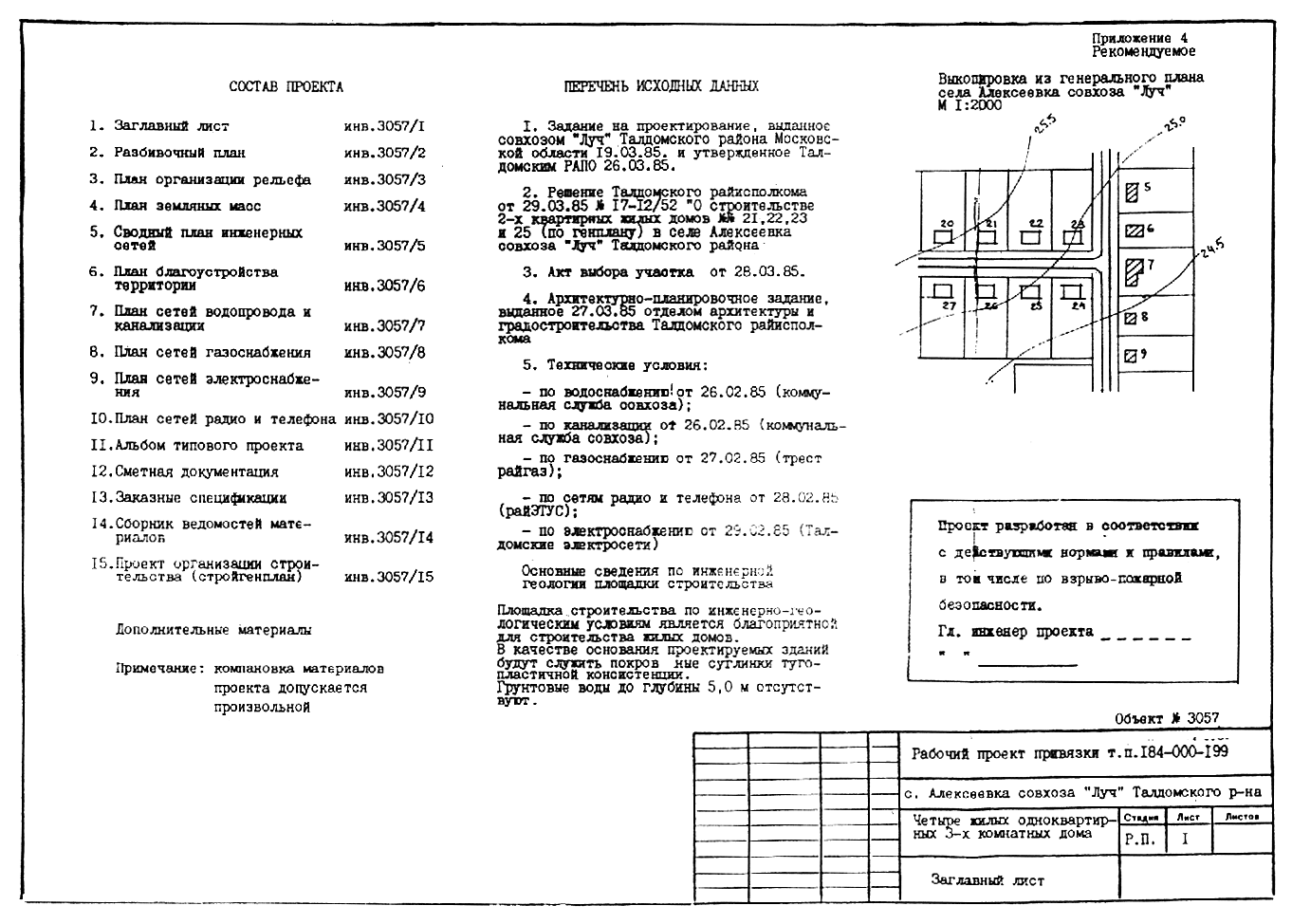 